Activité 2 : généraliser le cycle de la reproductionA partir du texte suivant, légende le schéma ci-contre en respectant les régles pour les annotations( si besoin, demande la fiche technique à ton professeur)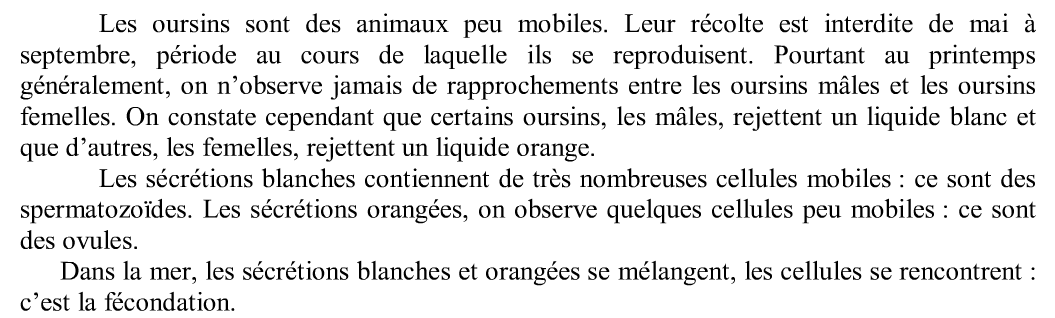 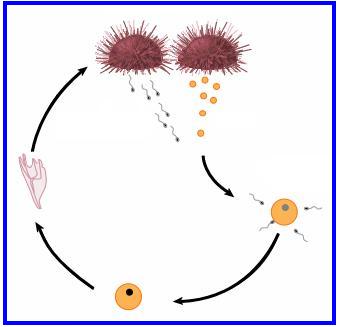 Compétence travaillée : Extraire des informationsLégender un schéma